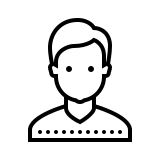 Le patientQuestions Réponses Le patientComment vous sentez-vous aujourd’hui ? Le patientDe quoi aimeriez-vous parlez ? Le patientQuelle est votre histoire ? (maladie(s), antécédents) Le patientRacontez-moi une de vos journées (activité physique, habitudes alimentaires, prise de médicaments, alcool, tabac…) Les traitements Questions Réponses 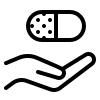 Les traitements Quels médicaments prenez-vous ? (prescrits, automédication si douleurs, maux de tête, rhume, constipation…) Les traitements A quoi servent vos médicaments ? Les traitements Que pensez-vous de votre traitement ? Les traitements Comment se passe votre traitement ? Les traitements Lesquels trouvez-vous important ? Thème général 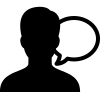 Questions poséesQuestions correspondantes du guide d’entretien validé par l’HASLe patient Comment vous sentez-vous aujourd’hui ?Le patient De quoi aimeriez-vous parler ?Le patient Quelle est votre histoire ? (Maladies, antécédents…)Vivez-vous seul(e) à votre domicile, accompagné(e) ou en institution ? Le patient Quelle est votre histoire ? (Maladies, antécédents…)Avez-vous une maladie rénale ou hépatique (insuffisance rénale, hépatique) ou tout autre antécédent identifié ? Le patient Quelle est votre histoire ? (Maladies, antécédents…)Avez-vous des problèmes de déglutition, de vision, des douleurs articulaires… ? Le patient Quelle est votre histoire ? (Maladies, antécédents…)Souffrez-vous d’allergie ? Le patient Racontez-moi une de vos journées (activité physique, habitudes alimentaires, prise des médicaments…)Quelqu’un vous aide-t-il au quotidien ? SI oui, qui ? Le patient Racontez-moi une de vos journées (activité physique, habitudes alimentaires, prise des médicaments…)Quelles sont vos habitudes alimentaires (combien de repas et quand ?)Le patient Racontez-moi une de vos journées (activité physique, habitudes alimentaires, prise des médicaments…)Suivez-vous un régime alimentaire particulier (sans sel …) ? Le patient Racontez-moi une de vos journées (activité physique, habitudes alimentaires, prise des médicaments…)Consommez-vous certains produits comme l’alcool, le pamplemousse ? Le patient Racontez-moi une de vos journées (activité physique, habitudes alimentaires, prise des médicaments…)A quelle fréquence et quand prenez-vous vos médicaments ? Le patient Racontez-moi une de vos journées (activité physique, habitudes alimentaires, prise des médicaments…)A quel moment de la journée prenez-vous vos médicaments ? Avez-vous des rappels ? Le patient Racontez-moi une de vos journées (activité physique, habitudes alimentaires, prise des médicaments…)Vos médicaments sont-ils préparés par vous ou quelqu’un d’autre ? Le patient Racontez-moi une de vos journées (activité physique, habitudes alimentaires, prise des médicaments…)Etes-vous aidé(e) dans la prise de vos médicaments ? Les traitementsQuels médicaments prenez-vous ? (+ automédication si douleurs, maux de tête, rhume, constipation...) A quoi servent-ils ?  Savez-vous à quoi servent ces médicaments ? Les traitementsQuels médicaments prenez-vous ? (+ automédication si douleurs, maux de tête, rhume, constipation...) A quoi servent-ils ?  Prenez-vous d’autres produits par vous-même : aromathérapie, phytothérapie, médicaments en libre accès ou sans ordonnance, crèmes, oligoéléments, vitamines, collyre, inhalations, compléments alimentaires, dispositifs médicaux … Les traitementsQuels médicaments prenez-vous ? (+ automédication si douleurs, maux de tête, rhume, constipation...) A quoi servent-ils ?  Avez-vous pris des antibiotiques récemment ?Les traitementsQue pensez-vous de votre traitement ?Souhaitez-vous être aidé dans la prise de vos médicaments ? Les traitementsQue pensez-vous de votre traitement ?Vous est-il arrivé de ne pas prendre votre traitement parce que certains jours, vous avez l’impression que votre traitement vous fait plus de mal que de bien ? Les traitementsQue pensez-vous de votre traitement ?Pensez-vous que vous avez trop de comprimés à prendre ? Les traitementsComment se passe votre traitement ?Avez-vous récemment arrêté ou modifié un traitement prescrit et pourquoi ? Les traitementsComment se passe votre traitement ?Ressentez-vous des effets particuliers liés à la prise de vos médicaments (somnolence, douleurs articulaires) ? Les traitementsComment se passe votre traitement ?Avez-vous déjà ressenti des effets indésirables liés à vos médicaments ? Si, oui comment luttez-vous contre ceux-ci ? Les traitementsComment se passe votre traitement ?Vous reste-t-il des médicaments à la fin du mois ? et pour d’autres au contraire êtes-vous toujours en rupture ? Les traitementsComment se passe votre traitement ?Avez-vous tendance à oublier certains de vos médicaments ? Les traitementsComment se passe votre traitement ?Avez-vous certains médicaments en grande quantité chez vous ? Les traitementsComment se passe votre traitement ?Avez-vous des difficultés à prendre vos médicaments (sécheresse buccale, gélules trop grosses…) ? Les traitementsComment se passe votre traitement ?Ce matin avez-vous oublié de prendre votre médicament ? Les traitementsComment se passe votre traitement ?Depuis la dernière consultation avez-vous été en panne de médicament ? Les traitementsComment se passe votre traitement ?Vous est-il arrivé de prendre votre traitement avec retard par rapport à l’heure habituelle ? Les traitementsComment se passe votre traitement ?Vous est-il arrivé de ne pas prendre votre traitement parce que certains jours, votre mémoire vous fait défaut ? Les traitementsLesquels trouvez-vous important ? Prenez-vous un médicament qui nécessite un suivi particulier ? : antidiabétiques, anticoagulant…